The Resurrection of Our Lord – Easter  			          April 4, 2021St. John Evangelical Lutheran Church(The Lutheran Church-Missouri Synod)4527 Second St.  P.O. Box 206Port Hope, MI 48468stjohnsec@stjohnporthope.org       www.stjohnporthope.orgChurch Office: 989-428-4140          Pastor home/parsonage: 989-428-3305
Pastor: Rev. David A. Dodge	      Secretary: Kathy SchaveWELCOME!  It’s our privilege to have you join us in being in the Presence of our Lord and Savior!  At St. John, we follow the historic Liturgy of the Christian Church, which highlights the Biblical understanding of the True worship of God: first and foremost, that He Comes into our presence to give us His Saving Gifts (“Divine Service”) in His Word and Sacraments; and then in response we thank and praise Him in word and song, and pray for His continued Blessings.Who should receive Holy Communion at St. John?: All Confirmed members are invited to Commune, who are sorry for their sins and wish to be Forgiven and Strengthened.  Also, visitors from other L.C.-M.S. and T.A.A.L.C. churches, who fit the same description, are welcome.  So that no one else might eat and drink in Judgment of their sins (1 Cor. 11:29), all others are asked to refrain from Communing.  If you are in doubt, please see Pastor or an Elder.PreludeHymns: See worship folder.   
					 ORDER OF SERVICE: “Divine Service, Setting 1” LSB pp.151ff.		              Introit (see white insert; read responsively by half Verse)        “Growing as One” (see gold insert)     Readings (see back of white insert)     Gradual (see front of same insert; read responsively by half Verse).Sermon: “He is Risen, indeed. You are Risen, indeed.” Isaiah 25:6-9
Postlude  ---------------------------------------2021 Flower Chart is up on the wall in the entryway.  Please sign up on your special occasion dates to provide flowers to beautify our Chancel.  Or call Vicki Koglin 989-225-7060.Barnabas Fund: This fund is for the purpose of providing financial help for those in emergency need.  Please consider donating toward this endeavor.
2021 OFFERING ENVELOPES are now available for pick up in the entryway.  Please sign up on the numbered clip-board sheet on the bulletin table and take the corresponding numbered envelope 	box.			STEWARDSHIP OF PARTICIPATIONDATE: SERVICE                    ATTENDANCE    COMMUNION		      STEWARDSHIP OF SERVICETODAY	Organist: Kristen Weiss   					Ushers (6/8:00): Marv Koglin, Bryce Schave / Les Weiss, Steven Weiss, Joe WeissElder(s) (6/8:00) Greg Schave / Gary EggertAcolyte (6/8:00): Olivia Woodke / Jordan SchaveAltar Guild: Ann Reinke, Darla PankowNEXT SUNDAY 
Organist: Kristen Weiss   Ushers (8/9:30): Marv Koglin, Bryce Schave / Les Weiss, Steven Weiss, Joe WeissElder(s) (8/9:30) Galen Young/ Les WeissAcolyte (8/9:30): Jentry Zimmerman / Logan IslerAltar Guild: Ann Reinke, Darla Pankow   	 LOOKING AHEAD TO NEXT SUNDAY READINGS			            HYMNS       Psalm: 33				490	             	 
O.T.: Ezekiel 37:1-14			470              Epistle: John 5:4-10			700Gospel: John 20:19-31			482		 	April - June Portals of Prayer are available in the entryway.  	The April Lutheran Witness (with Michigan In Touch) are available on 	the entryway table.	April newsletters are in your church boxes.

	A friendly reminder…newsletter submissions are due to the church office 	by the 15th of the month preceding the month to publish. Bulletin 	announcements are due to the church office by Wednesday (9:00 am) 	before the Sunday to be published in writing. THIS WEEK at ST. JOHN   	Office Hours: 
Monday: (Pastor)	  9am – 11:30am; 1-2pm
Tuesday:  (Pastor & Kathy):  9am – 11:30am; 1-2pm
Wednesday: (Pastor):  9am – 11:30am
Thursday: (Pastor & Kathy):  9am – 11:30am; 1-2pm
Friday: (Pastor & Kathy): 9am – 11:30am; 1-2pm
Please call ahead to ensure that someone is in at 989-428-4140. BUDGETED FINANCE REPORT - Not Including Special Accounts  20	.     	Bulletins provided by Ramsey Funeral Home, Harbor Beach, MI Phone 800-251-8699
	____________________________________________________________________
	Sunrise: Christ’s Resurrection Brings Us Life	“In Adam all die.” For we are all participants in the sin of Adam, who rebelled 	against God in the Garden and brought the curse of death into the world. But “in 	Christ shall all be made Alive” (1 Cor. 15:22). For He was Faithful to His Father and 	Destroyed death on the Holy Tree. Jesus, the “Second Adam,” now “walks in the 	Garden in the cool of the day” and Reveals Himself to the daughter of Eve (John 	20:1–18). The Risen Christ brings not the curse of death but the Blessing of Life, the 	Resurrection of the body. He Leads us through the Baptismal Sea to New Life on the 	Other Side, Conquering our mortal enemies in its depths (Ex. 14:10—15:1). In this 	Way our Lord Jesus “Wipes away the tears from all faces.” For He has Swallowed 	up death forever. “Let us therefore be glad and rejoice in His Salvation” (Is. 25:6–9)!			Easter Flowers:Lilies in Memory:Grandson: Matthew Richardson; and Son-in-law: John Richardson; from Joyce KoglinMy husband: Marvin Koglin; from Joyce KoglinParents: Mr. & Mrs. Gust Koglin, and Mr. & Mrs. Otto Brade; from Joyce KoglinRobert & Hilda Seidler, and Walt & Kate Bender; from Albert & Janice BenderGary Bismack from; Mary EggertEarl & Genevieve Collings, Melvin Collings, Brianna Collings, Arlene Collings, and Tina Pruitt; from Harold & Carolyn CollingsEdwin & Bernice Koglin, Chandra Koglin, Joyce M. Koglin, Robert & Ethel Gee, and Edward Gee; from Harold & Carolyn CollingsSon, Randall Reinke; from Larry & Kathie ReinkeLucille Setter, and William Setter; from Shawn & Carol YoungEdwin and Florence Young: from Shawn & Carol YoungLilies in Honor of:Don & Kristi Pitts, and Jason & Staci Zimmerman; from Karen IselerMom, Sharon Furhrman;from Corrinne AbrahamTulips in Memory:Agnes & Jacob Bismack; from Mary EggertCindy Bender; from Albert & Janice BenderOur daughter: Amy Deer; from Mom & Dad Harlan & Ann ReinkeAlvin & Sharon Finkel; from Garth & Shannon PopourAunt Diane Finkel; from Teresa MuterMy Dad, Alexander Weber; from Teresa MuterFred Muter; from Teresa MuterOur parents: Casimir & Dolores Klesczewsk,i and Edward & Dorothy Pawlitz; from Norm & Shirley PawlitzTulips Celebrating:The Abraham Families; from Corinne AbrahamHyacinths in Memory:Clarence and Tina Bertschinger; from Lyle and Kathy SchaveStephanie Wade; from Albert & Janice BenderJoyce Muntz, & Beatrice Kerr; from Harold & Carolyn CollingsLarkin & Cathy Ervin; from Harold & Carolyn CollingsBernard & Dorothy Pokora and Carol Pokora; from Mary EggertPonch Pankow, Art & Lena Sengstock, and Milt & Ann Pandow; from Darla PankowHyacinths Celebrating:Our Grandchildren: Ronan, Miles and Crew Staat; from Norm & Shirley PawlitzHyacinths in Honor of:In Honor of our grandchildren: Paige, Ty, Olivia, Ethan, Luke, Shea, Mitchell, Calvin, Hazel, Avery, and Henry; from Marvin & Carol Woodke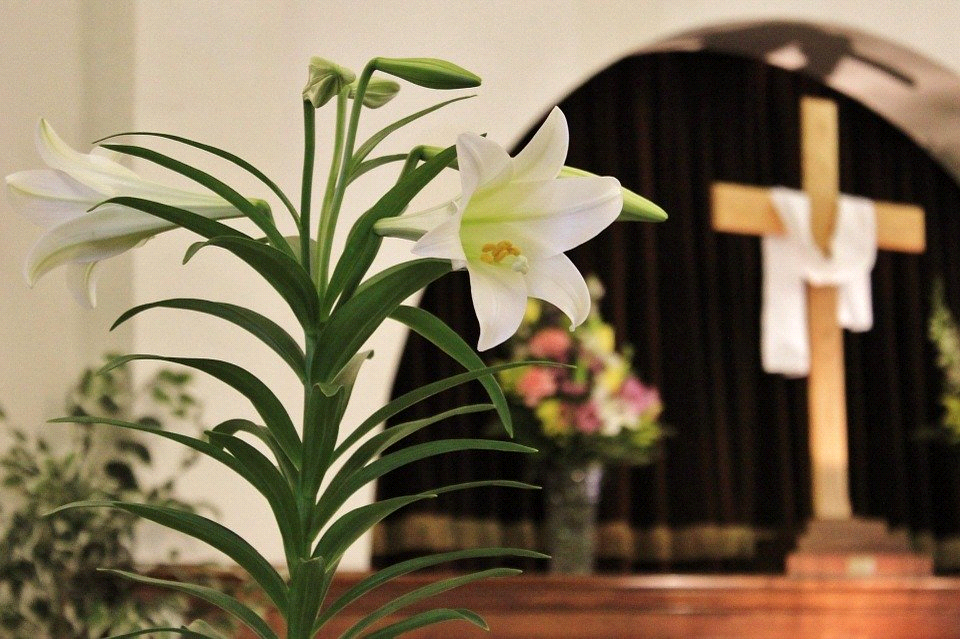 PRAYER LISTS The following members and friends are known to be in the hospital, ailing or recovering and are in need of our prayers, cards, and visits. MEMBER PRAYERSThe Family of Nelson Erbisch; Those with COVID-19SHUT-INS FRIENDS Brendan Durkee (grandson of Merle & Patsy Eggert)Riley Durkee (granddaughter of Merle & Patsy Eggert)Isabel Mix (great-granddaughter of Elmer & Ruth Leese)Reecilyn Joy (daughter of Michael and Julie Joy)Gordon SummersKathi Jahn (sister of Vicki Koglin)Emmitt Gaffke (Frank & Irma Gaffke’s infant grandson)Deborah Schubring (Ann’s daughter-in-law) (recovering from brain aneurism surgery)Kenny Shepard (grandson of Joyce Koglin)Family of Walt Strucinski (Joyce Koglin’s brother-in-law)All those affected by COVID-19.In Memory of Dave Schave, a monetary gift has been given to St. John Lutheran: Karen KargApril 10th, Saturday, 4 to 6, Fish Fry at Zion Lutheran, Harbor Beach, Curb Side Pick-Up Only. Lightly battered pollock, scalloped potatoes, corn, spaghetti salad, coleslaw, roll and dessert.  All Dinners $10.00.  Take out only.  Pick up in your car in the alley at the gym door.  Enter on Garden Street. TWO YEAR ORPHAN GRAIN TRAIN–MICHIGAN MILESTONE
Joy flourishes among volunteers at Michigan’s branch of Orphan Grain Train.  With you we celebrate Christ’s resurrection victory and pray for you a blessed Easter.  It is Jesus who also has given vitality to this Christian humanitarian mission. This Easter week marks the two-year anniversary of continuous operations at Orphan Grain Train–Michigan. We thank and praise God for enlivening your partnership in making international shipments to Kyrgyzstan, Panama, and with another fully ready this spring to people in need of a word well spoken, a bandage well applied, and a child well fed.  Each shipment of aid and relief is accompanied with the message of Jesus’ resurrection and life.3-28-21:  8:0061543-28-21:  9:3029273-28-21:  Total90823-31-21:  Bible Study7Easter Sunday:   6:00Sunrise Divine Service with Holy Communion Page 1518:00Divine Service with Holy Communion Page 151Mon:4:006th Confirmation ClassWed:  10:30 Bible StudyThurs:7:30Church CouncilFri:5:307th Confirmation ClassNext Sun:   8:00Divine Service with Holy Communion Page 1519:00Sunday SchoolJanuary - December 31, 2021January - December 31, 2021Needed per count                            Received (3-22-21)                             Needed year to date                        Received year to date                                                     $ 8,150.00                                    $ 4,345.00                                                                                                            $48,900.00                                   $42,470.00 Ivan/Betty AdkinsYvonne Fuhrman   Jeffrey SchaveArnold BrownHugh Harwood
(Courtney Manor)    Wally SchaveElaine Eggert
(Lakeview E.C.)Charlie Koglin
(Courtney Manor)  Arlene Zelz
(Lakeview E.C.) Della Finkel 
 (Courtney Manor)  Elmer/Ruth Leese           Willard/Ramona Reinke